Vocabulary WordDefinitionPictureLearn more…combining like termscombining terms (by adding or subtracting) that are similar to each other 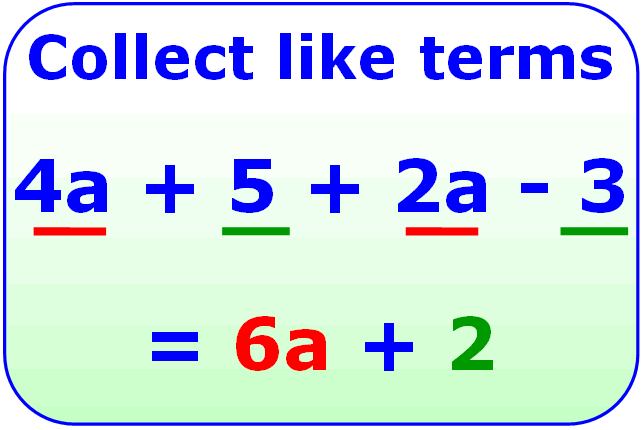                                                                                                                       http://mjnwsu132.wordpress.com/http://www.mathsisfun.com/algebra/like-terms.html continuous grapha graph that has points that are connected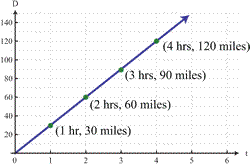                                                                                                                                 http://www.emathematics.net/Video on discrete vs. continuous graphshttps://learnzillion.com/lessons/2489-distinguish-between-discrete-and-continuous-graphsdependent variablethis variable depends on the value of another variable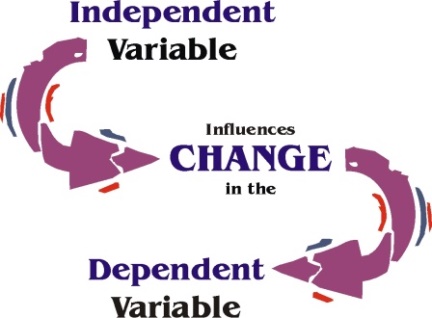                                http://arose.iweb.bsu.edu/It is usually shown as the output value in a table.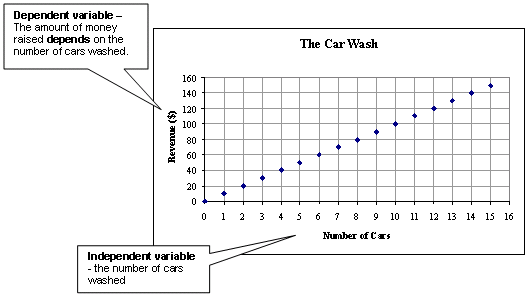                                                                                                                                                          astro.virginia.edudiscrete grapha graph with points that are not connected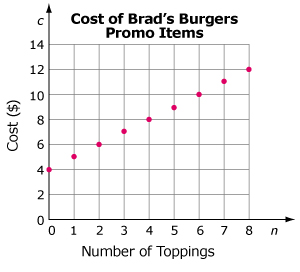                                                                                                                              http://moodle2.rockyview.ab.ca/Video on discrete vs. continuous graphshttps://learnzillion.com/lessons/2489-distinguish-between-discrete-and-continuous-graphs Distributive PropertyMultiply the number outside of the parenthesis with everything inside the parenthesis.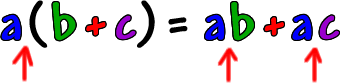                                         www.coolmath.com 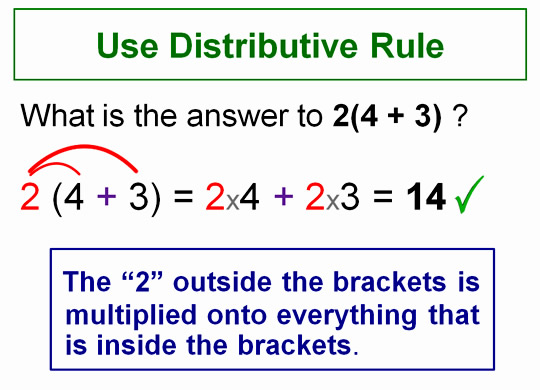                                                                                                                    http://passyworldofmathematics.com/ evaluateto put in numbers for the variables (letters) in an algebraic expressionEvaluating an algebraic expression:                                 6b + 5         where b = 2                              (6 * 2) + 5                                  12  + 5                                      17Watch a video:http://www.mathplanet.com/education/pre-algebra/introducing-algebra/evaluate-expressions independent variablethis variable will change the value of another variable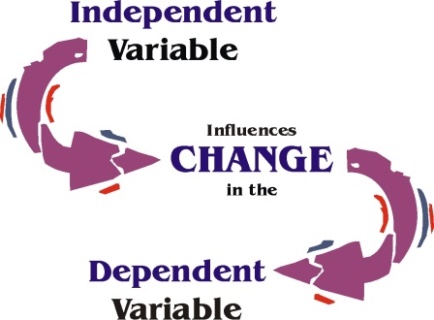                                    http://arose.iweb.bsu.edu/It is usually shown as the input value in a table.                                                                                                                                                         astro.virginia.eduOrder of Operationsthe order to evaluate or simplify an expressionParentheses  ( )Exponents  52Multiplication (*) and Division (÷)                     (left to right          )Addition (+) and Subtraction (-)              (left to right          )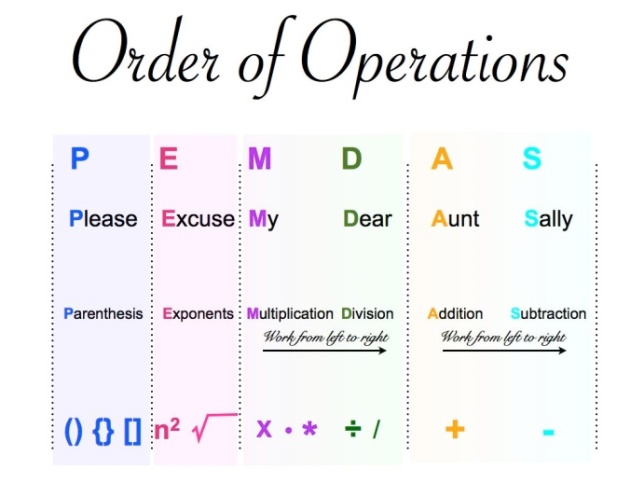                                                                                                                                http://www.kidzucation.com/ parabolaU-shaped curve on a graphy = ax2 + bx +cwhere a does not equal 0(can open up or down)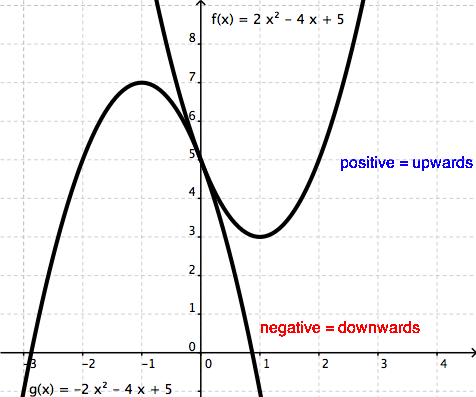                                                                                                                                            http://www.wyzant.com/solutionthe answer(s) to an equation or inequality  ≤                                          10 = x + 3                         -3  =    - 3                           7 = x7 is the solution for this equationterma number, a variable, or a number multiplied by variable/variablesNumber = 23Variable = bNumber and Variable(s) = 12y or 5abvariable a letter that represents an unknown value2x + 8 – 9y Variablesvertex the point where two lines or rays meetvertices = more than one vertexcan also be a corner of a shape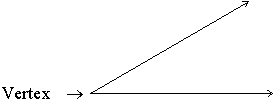                                                           http://www.resourcechannel.org/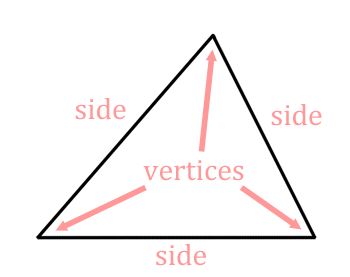                                                                     www.mathguide.comVertex (parabola)the highest or lowest point of the parabolaVertex on a Parabola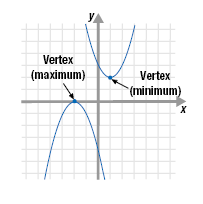                                                                                                                                           http://www.mathsite.org/x-interceptthe point where a line meets the x-axis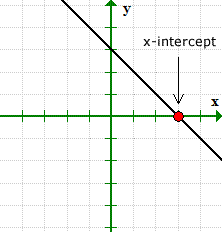                                                                                                                                        http://www.chilimath.com/y-interceptthe point where a line meets the y-axis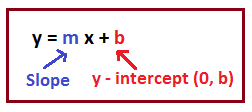                                                                          http://math.tutorvista.com/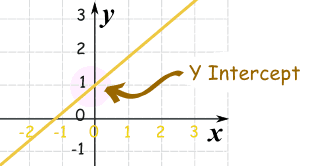                                                                                                                                  http://www.mathsisfun.com/